Div 4 Grundserien   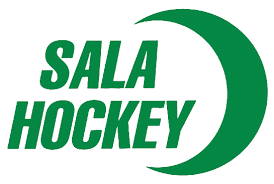 Hösten 2019Datum:	Tid:	Hemma:		  Borta:	            Arena:                              2019-10-14   	19:15	Wattholma	  	- Sala HK	           Gränbyhallen                                                        2019-11-01	19:00	Sala HK		- SHK Hockey Club   Metso Arena                                               2019-11-07	19:30	Norrtälje IK		- Sala HK	           Contigahallen                                      2019-11-15	19:00	Sala		- Östhammar            Metso Arena                                               2019-11-18	19:15	G/H Hockey IF	- Sala HK	           Gränbyhallen                      2019-11-29	19:00	Sala HK		-Gimo IF 	           Metso Arena                                 2019-12-09	19:00	Sala HK		-HC Liljan                  Metso Arena         			  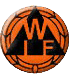 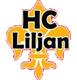 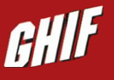 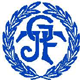 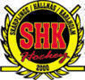 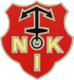 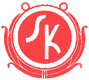 Välkomna ned till Metso Arena och stöd Sala HK i kampen att vinna div 4.Entré 40 krMedlemmar gratis.